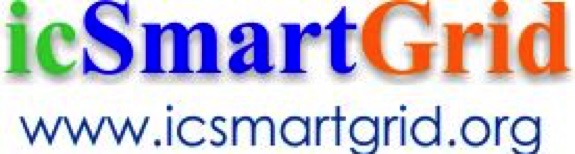 Sponsorship Application FormPersonal DetailsPlease note all correspondence including invoices will be sent to the contact supplied below.Company Name: 	Contact Person:	Position:	Email:	Telephone:	Fax: 	Address:	State:	Postcode: 	Country:	 Website: 	Sponsorship feePlease tick appropriate box. Signature	                             Date 	/ 	/ 	Method of PaymentBank Name: VakifbankAccount owner name: ILHAMI COLAKIBAN: TR 790001500158048016038360SWIFT (BIC) Code: TVBATR2AAddress of the bank :Name of the bank: Vakifbank Beşevler ŞubesiAddress  of the bank : Bahçelievler Mahallesi, Dögol Caddesi, No:61/B, Beşevler, 06490, Çankaya, Ankara/TurkeyBank phone number: 0090 312 212 2629Bank fax number:     0090 312 212 3753Address of the bank customer : Senol Caddesi, 130/4, Gazimahallesi, Yenimahalle,  06560, Ankara/TurkeyTown : AnkaraPostal Code  : 06560Country : TurkeyTelephone:  00905325996112E-mail: ilhcol@gmail.comFORWARD  COMPLETED  APPLICATION  FORMS  TO:Prof. Dr. ilhami COLAKDean of Engineering and Architecture Faculty,Nisantasi UniversityCo-Chairman, ICRERA, (www.icrera.org); icrera@gmail.com☐Diamond Partners: 7,500 EURO☐Gold Partners: 4,000 EURO☐Bronze Partners: 2,500 EURO☐Exhibition Booth Fee: 1,500 EURO